РЕШЕНИЕ                                   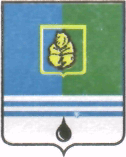 ДУМЫ ГОРОДА КОГАЛЫМАХанты-Мансийского автономного округа - ЮгрыОт «24» февраля 2016г.                                                                                  №637-ГД О подтверждении решения Думы города Когалыма, принятого путём опроса в заочной формеВ соответствии с Уставом города Когалыма, статьей 50 Регламента Думы города Когалыма, Дума города Когалыма РЕШИЛА:Подтвердить решение Думы города Когалыма от 25.01.2016 № 636-ГД «О досрочном прекращении полномочий депутата Думы города Когалыма», принятое путём опроса в заочной форме.ПредседательДумы города Когалыма                                                        А.Ю.Говорищева